Practice working with Parallel Lines and Angles 		Name______________________									Date______________Block____1-8:  If , find the measure of each angle. 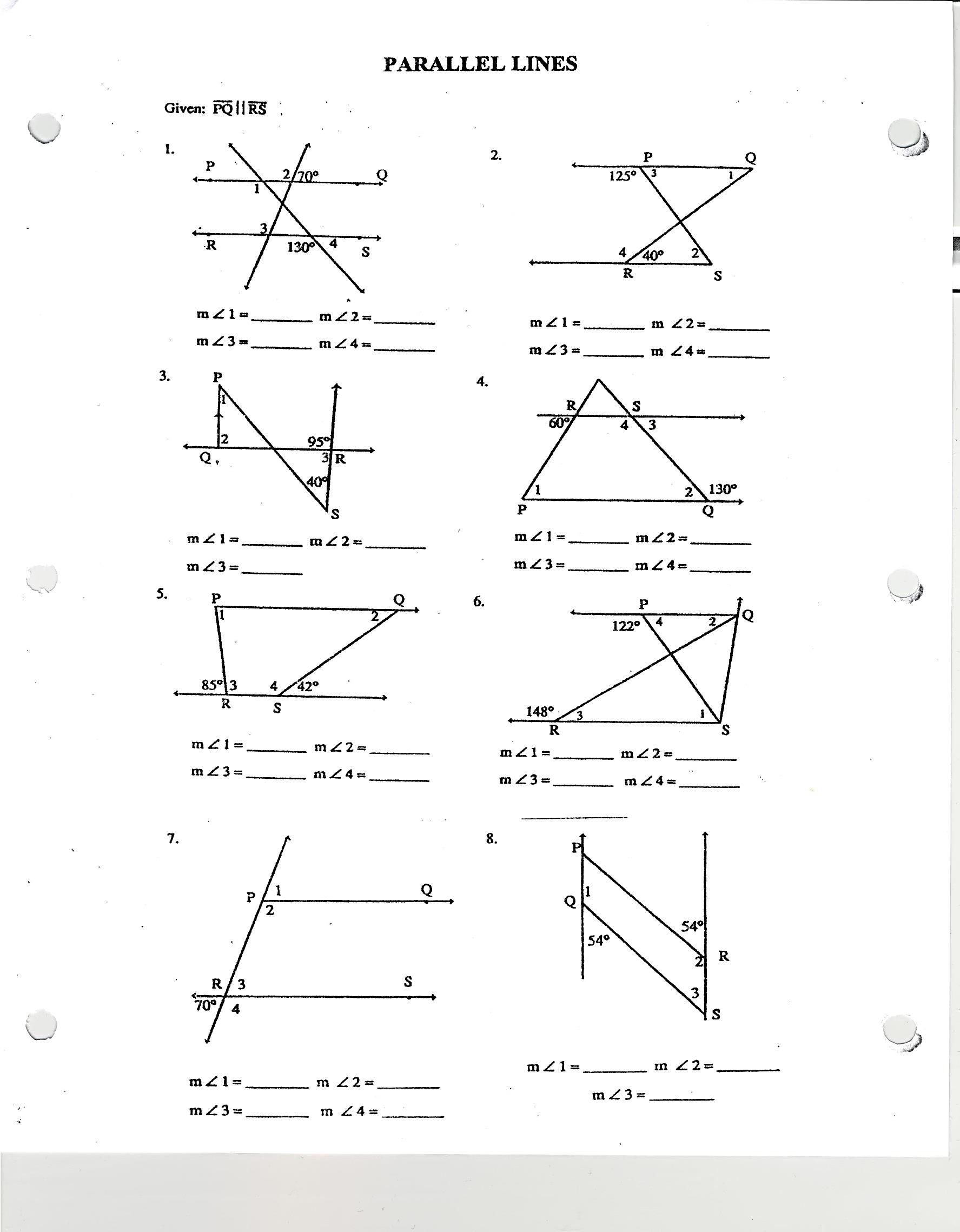 Given:  l || m || n and p || g.  Find the measures of the numbered angles.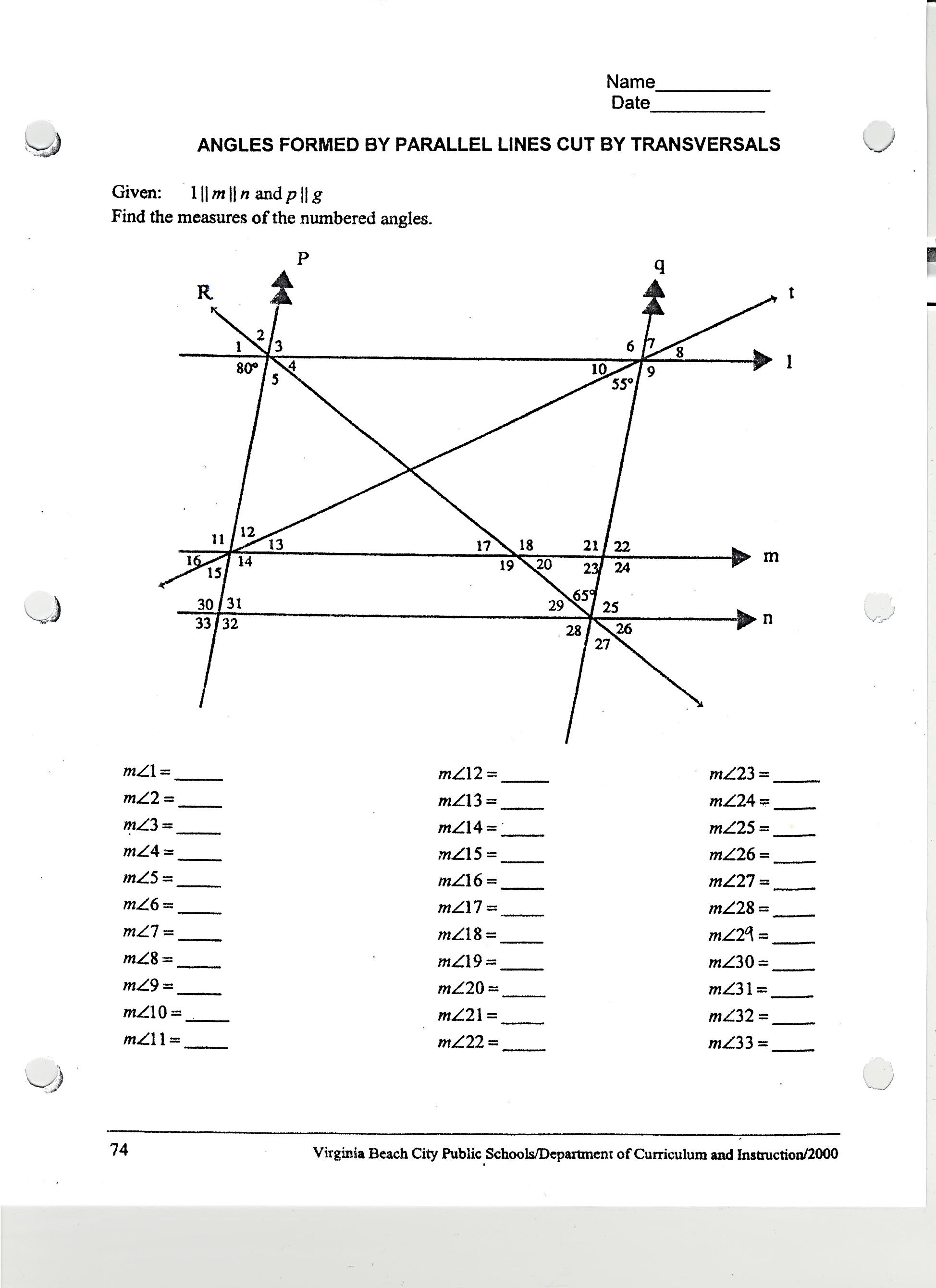 